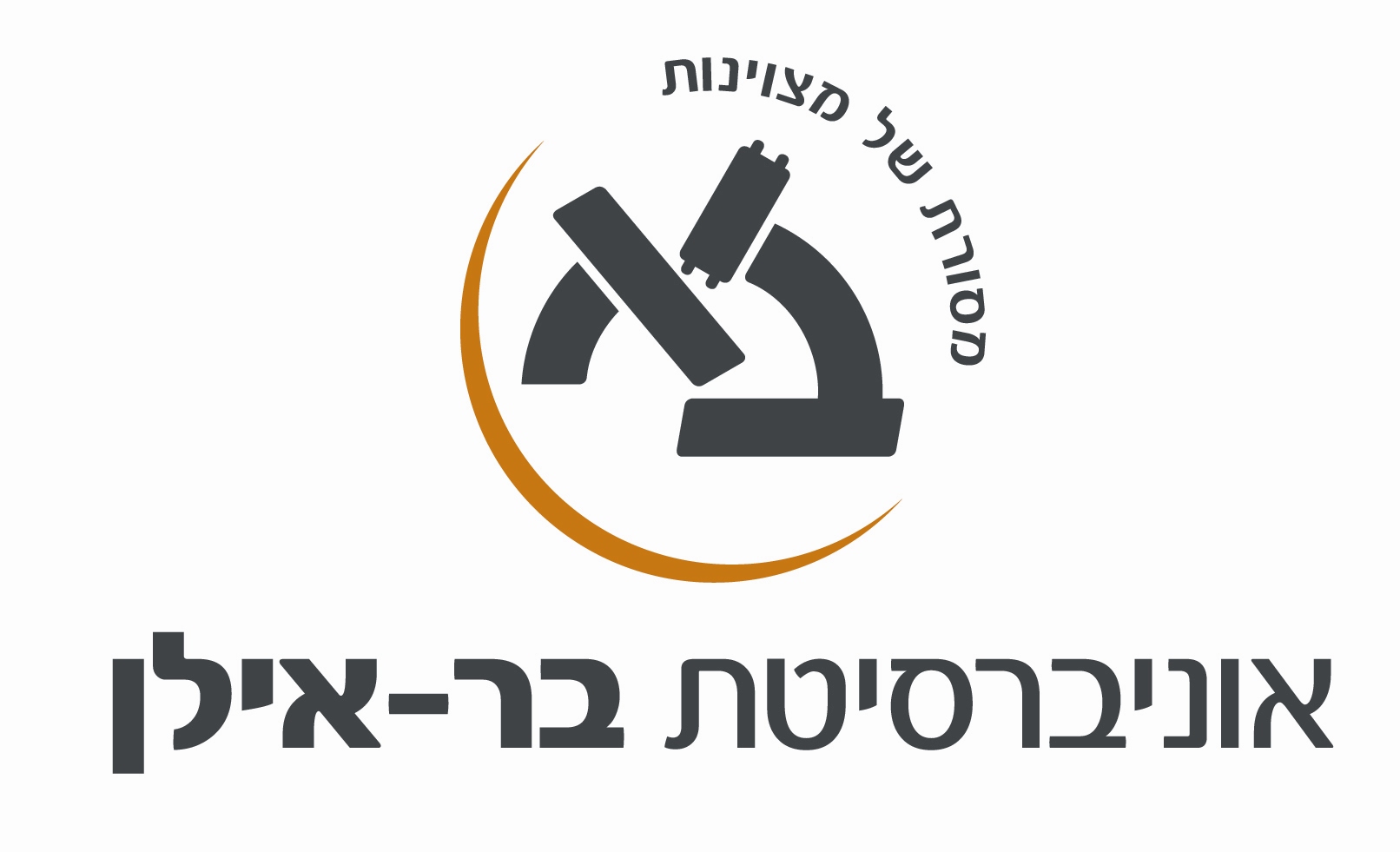 תאריך: 3.2022שם ומספר הקורס:  ניהול בריאות הציבור בעת משבר55-839-01שם המרצה: ד"ר ערן רוטמן M.D M.H.Aסוג הקורס: שיעורשנת לימודים: תשפ"ב  סמסטר: ב   היקף שעות: 13 שיעורים X שעתיים אקדמיות (26 שעות) אתר הקורס באינטרנט:           מטרות הקורס:מטרת על: ניהול מערכות בריאות בעת משבר/בשעת חירוםמטרות ספציפיות: הכרות עם סוגי מצבי החירום עימם מתמודדות מערכות בריאות בארץ ובעולם, הכרות עם גופי המענה השונים בשעת חירום, דרכי פעולתם וממשקי העבודה ביניהם, הכרות עם דרכי המוכנות של משרד הבריאות, בתי החולים והקהילה למצבי חירום, קבלת כלים ניהוליים ומנהיגותיים לניהול משבר, קבלת כלים  להכנת גוף רפואי לשעת חירום וניהולו, כולל קבלת החלטות בעת אירוע  ויכולת לתחקרו ולהפיק לקחים לקראת מוכנות עתידית.  תוכן הקורס: מושגי יסוד למצבי משבר  גופי החירום בישראל:  תפקידים וממשקים, הגדרות משפטיות, אחריות ותהליכי קבלת החלטות מצבי משבר: מלחמה, פיגוע המוני, אירוע טוקסיקולוגי, אירוע רדיולוגי, רעידת אדמה, מגיפה, סייבר, משבר הומניטריהערכות מערכת הבריאות לשעת חירום: משרד הבריאות, בתי חולים וקהילהקבלת כלים ניהוליים לניהול צוות בעת משברקבלת כלים לתחקור והפקת לקחים מאירועמגפת הקורונה- ניתוח המשבר על שלביו, ניתוח דרכי קבלת החלטות ותוצריםניהול תקשורתי של אירוע משבריהתנהגות אוכלוסיה בעת משבר תכנית הוראה מפורטת לכל השיעורים:ג. חובות הקורס:דרישות קדם: איןחובות / דרישות / מטלות: חובת נוכחות בשיעורים : 80%השתתפות במשחק המנהליםמבחן מסכם	מרכיבי הציון הסופי (ציון מספרי):תרגיל מסכם –10%מבחן – 90%ד. ביבליוגרפיה: (רשות)מוכנות ארגונים לשעת חירום:Strengthening health-system emergency preparedness. Toolkit for assessing health-system capacity for crisis management. Part 1. User manual (2012) ISBN 978 92 890 0261 5דו"ח מבקר המדינה - היערכות העורף ותפקודו במלחמת לבנון השנייה.  יולי 2007 .                    פרקים לקריאה: ההיערכות לטיפול המערכתי בעורף בעתות חירום וביצועו בעת המלחמה עמ' 1-13, היערכות מערכת האשפוז לעתות חירום ותפקודה בעת המלחמה עמ' 165-175, היערכות שירותי הבריאות בקהילה לעתות חירום ותפקודה בעת המלחמה עמ' 237-249Challenges of Global Public Health Emergencies: Development of a Health-Crisis Management Framework. Burkle FM Jr. Tohoku J Exp Med. 2019 Sep;249(1):33-41.  doi: 10.1620/tjem.249.33.Disaster Medicine: Public Health Threats Associated With Disasters . Richard Randolph , Sneha Chacko, Gary Morsch. FP Essent. 2019 Dec;487:11-16.עקרונות לתפיסת המענה הלאומי בהתרחשות רעידת אדמה הרסנית בישראל, רח"ל, 2010תכניות ונהלי משרד הבריאות לשעת חירום:הערכות המרפאה לאירועי חרום- נוהל אב למרפאה הקהילתית. האגף לשעת חירום, משרד הבריאות, 2010 נוהל הפעלת מטה הרשות העליונה לאשפוז ובריאות לשע"ח במתארי חירום. האגף לשעת חירום, משרד הבריאות 2007תכנית מוכנות מערכת הבריאות לשפעת פנדמית . האגף לשעת חירום, משרד הבריאות 2007התמודדות עם אירוע ביולוגי חריג, השעות הראשונות - תורת הפעלה גנרית למערכת הרפואה, האגף לשעת חירום, משרד הבריאות  2008מרפאת נחשפים באירוע ביולוגי חריג- תורת הפעלה גנרית, האגף לשעת חירום משרד הבריאות , 2012 תכנית לאומית להטלת סגר  לצמצום התפשטות מחוללים מגפתיים. האגף לשעת חירום, משרד הבריאות 2005עקרונות הטיפול הרפואי בעת רעידת אדמה, האגף לשעת חירום , משרד הבריאות 2014ניהול משבר:Crisis management in the Health Sector; Qualities and characteristics of health crisis managers.  International Journal of Caring Sciences (2009) September-December, Vol 2, Issue 3מפת  דרכים וארגז כלים למנהיגות איכותית בעתות משבר וחירום. יותם דגן. מערכות, גליון 471 עמ' 44-47       http://maarachot.idf.il/PDF/FILES/7/114047.pdfעל משבר, חירום וכוחן של מילים. כרמית פדן, מבט על INSS, גיליון 1353, יולי 2020רעידות אדמה:Earthquake disasters--lessons to be learned. Kobi Peleg, Haim Reuveni, Michael SteinIsr Med Assoc J 2002 May;4(5):361-5מגיפות:דו"ח מבקר המדינה לטיפול מערכת הבריאות במחלות מתפרצות ומתחדשות, 2020מודלים מתמטיים ככלי עזר להתמודדות עם פנדמיית השפעת. ע. הופרט, ח. כתריאל, ר. יערי, א. ברנע. , הרפואה, 149,1. ינואר 2010קורונה:משרד הבריאות- אתר ההנחיות המקצועיות לקורונה https://govextra.gov.il/ministry-of-health/corona/corona-virus/medical-guidelines-corona/המודיעין האפידמי בשירות בריאות הציבור – קורונה כמקרה בוחן. קובי מודן-גלעד, לייה מורן-גלעד. המכון לחקר המתודולוגיה של המודיעין 2020ההתנהלות בעת משבר הקורונה: לקחים מתחייבים. אלוף גיורא איילנד . מכון ירושלים לאסטרטגיה ובטחון 4.2020https://jiss.org.il/he/eiland-handling-of-coronavirus-crisis/דו"ח הוועדה המיוחדת בעניין ההתמודדות עם נגיף הקורונה- סיכום תובנות והמלצות להמשך , כנסת ישראל, מאי 2020ניהול משבר הקורונה ברמה הלאומית: לא רק "מה" אלא "איך", מנואל טרכטנברג, מבט על INSS, גליון 1302, אפריל 2020Bodas M, Peleg K. Self-Isolation Compliance In The COVID-19 Era Influenced By Compensation: Findings From A Recent Survey In Israel. Health Aff (Millwood). 2020 Jun;39(6):936-941. doi: 10.1377/hlthaff.2020.00382. Epub 2020 Apr 9. PMID: 32271627.Kobi Peleg, Moran Bodas, Attila J. Hertelendy, Thomas D. Kirsch The COVID-19 pandemic challenge to the All-Hazards Approach for disaster planning International Journal of Disaster Risk Reduction 55, 2021,102103https://doi.org/10.1016/j.ijdrr.2021.102103.תקשורת: Crisis and Emergency Risk Communications Toolkit. California Hospital Association 2011 https://www.calhospitalprepare.org/post/crisis-and-emergency-risk-communications-toolkitשואהשאול מ' שאשא, הרפואה בגטאות בתקופת השואה , הרפואה 141 ד, אפריל 2002מס שיעורתאריךנושא ההרצאהמרצה13.3.22משברים בעולם הבריאות - מושגי יסוד, סוגי משברים  ערן רוטמן210.3.22גופי החירום בישראל – תפקידים וממשקים, הגדרות משפטיות, אחריות ותהליכי קבלת החלטות בשעת חירום בישראלערן רוטמן324.3.22מצבי חירום-  אר"ן, אירוע טוקסיקולוגי, אירוע רדיולוגי, רעידת אדמה, מלחמה , סייבר ערן רוטמן431.3.22מצבי חירום-  אר"ן, אירוע טוקסיקולוגי, אירוע רדיולוגי, רעידת אדמה, מלחמה, סייבר  (המשך)ערן רוטמן57.4.22מצבי חירום- משבר הומניטרי והשלכות משברים על בריאות הציבור, אבח"ר ומגיפהערן רוטמן628.4.22בריאות הציבור בזמן השואה.  מחלת ומחקר הרעבמרצה אורח  712.5.22מגיפת הקורונה/ניהול בי"ח בקורונהערן רוטמן819.5.22ניהול מגיפת הקורונה מנקודת מבט של האפידמיולוג/מומחה לבריאות הציבורמרצה אורח926.5.22ניהול הגורם האנושי בעת משבר- התנהגות אוכלוסייה והצוות הרפואי בשעת חירום מרצה אורח102.6.22תקשורת בעת משבר- דרכי העברת מסרים, השפעת התקשורת על הציבור ועל קבלת ההחלטות מרצה אורח119.6.22ניהול והכנת בתי חולים לשע"ח.   משחק מנהלים- ניהול משברערן רוטמן1216.6.22סיכום משחק מנהלים/ כלים לתחקיר והפקת לקחיםערן רוטמן1323.6.22מנהיגות בזמן משבר, הכנה לבחינה וסיכום הקורסערן רוטמן